		آمار  روزانه شناورهای تخلیه وبارگیری شرکت آریا بنادر ایرانیان	از ساعت  45: 06  تا ساعت 06:45 مورخه04/11/1400 لغایت05/11/1400		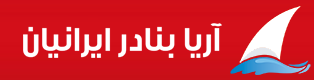                       کارشناس امور بندری شرکت آریا بنادر ایرانیان                                               امیر صابری کهناسکلهنام شناورنام کشتیرانیتناژ  تخلیهتناژبارگیریمحل تخلیهنوع تجهیزاتمحموله کشتیمحموله کشتیتاریخ و ساعت پهلوگیریتاریخ و ساعت شروع عملیاتتناژ  تخلیه و بارگیــریتناژ  تخلیه و بارگیــریتناژ  تخلیه و بارگیــریمجموع تناژ سه شیفتتناژباقیمانده /اتمام تخلیه یا بارگیری(تن)زمان عملیات(OT)زمان عملیات(OT)نرم متوسطنرم متوسطماندگاری دراسکله(ساعت)ماندگاری دراسکله(ساعت)اسکلهنام شناورنام کشتیرانیتناژ  تخلیهتناژبارگیریمحل تخلیهنوع تجهیزاتتخلیهبارگیریتاریخ و ساعت پهلوگیریتاریخ و ساعت شروع عملیاتتناژصبحتناژعصرتناژشبمجموع تناژ سه شیفتتناژباقیمانده /اتمام تخلیه یا بارگیری(تن)تخلیهبارگیریتخلیهبارگیریماندگاری دراسکله(ساعت)ماندگاری دراسکله(ساعت)3جهان-1خط مروارید 373551محوطهلیبهر 4017تختهپالت02/11/0002/11/00ت:*ت:*ت:*ت:************05:45*3045:3045:303جهان-1خط مروارید 373551محوطهلیبهر 4017تختهپالت15:0016:00ب:172ب:*ب:*ب: 172اتمام  بارگیری :12:30*05:45*3045:3045:306توکای امیر آروین 2119*محوطه لیبهر4017ریلی4011کانتینرپر20(19)40(7)  تخته-رول کاغذ-نگله *04/11/0004/11/00ت: *ت: *ت: 317ت: 317باقی تخلیه: 180205:50*54***6توکای امیر آروین 2119*محوطه لیبهر4017ریلی4011کانتینرپر20(19)40(7)  تخته-رول کاغذ-نگله *20:4522:4505:50*54***7ویزانتین امیر آروین *2354*ریلی4010*میله گرد 04/11/0005/11/00*01:45*115**7ویزانتین امیر آروین *2354*ریلی4010*میله گرد 21:4004:15ب: *ب: *ب: 200ب: 200باقی بارگیری: 2154*01:45*115**8آمسکی143شمیم دریا2920*حمل یکسرهگاتوالد/بابکتمکنده 233گندم*03/11/0003/11/00ت:732ت: 532ت: 448ت: 1712باقی تخلیه: 27411:40*147***8آمسکی143شمیم دریا2920*حمل یکسرهگاتوالد/بابکتمکنده 233گندم*10:5019:5011:40*147***